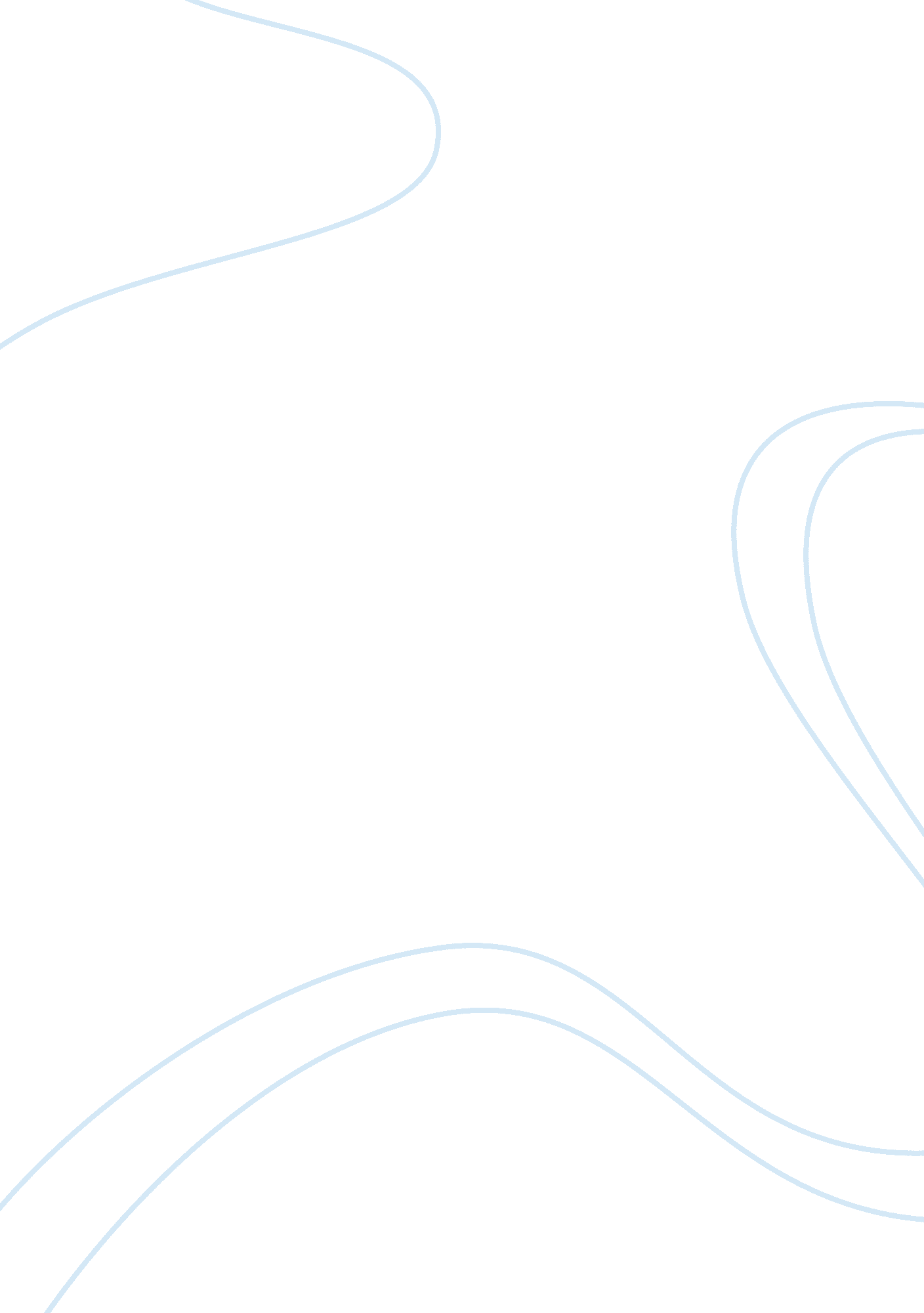 Managing human wildlife interaction: comparative study of kenya, canada and south...Health & Medicine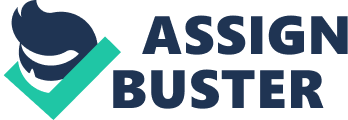 Abstract Watching wildlife draws thousands of tourists each year to Kenya, Canada and south africa. The combination of this large number of tourists and wildlife leads to a variety of wildlife human interactions. The nature and implications of this interaction is the focus of this essay. This essay will further explore some solutions to pervasive problems of conflict between human and endangered animals. There can be no doubt that human wildlife conflict has brought a decline to many species, woodroffe et al (2005) and these endangered species can equally cause serious damage to human lives and livestocks (Woodroffe et al (2005), therefore, examination of the nature of human wildlife interaction using the ideologies of sustainable tourism in form of economic, environmental and social impacts will be carried out. The essay goes on to evaluate the sustainable management toolsbeingused in these areas of thecase studyto reduce these human wildlife conflicts. It shall also concisely treat the benefits of wildlife tourism to the local communities, the tourists, the country and the globaltourism industryat large. More than that, In the conclusion part, the Environmental, Economic and the Social impact of wildlife tourism will be discussed in a way that sustainable tourism could be better implemented in these areas (Kenya, Canada and South Africa). Introduction Kenya, South Africa and Canada are all considered to be well established and successful as tourism destinations, Irandu. M. E, (2004), Hudson. S and Lang. N. (2001), and Heath, E. (1992). Tourism is defined according to world Trade Organisation as “ travelling to and staying in places outside ones’ usualenvironmentfor not more than one consecutive year for leisure, business and other purposes not related to the exercise of an activity remunerated from within the place visited” (WTO, 1995). There are several forms of tourism which include eco-tourism, ski-tourism, whale watching, leisure travelling, winter tourism, mass tourism and wildlife tourism. To the developing world, “ tourism is one of the fastest growing industries, and wildlife tourism is the fastest growing component of this industry”, Gossling, (2000). Wildlife tourism is seen as a driving force for developing countries where many live in abjectpoverty, especially in the rural areas, Ashley and Roe, (1998). Tourism is vital to economy development in terms of the employment opportunities it creates and the huge foreign exchange it generates for those communities which rely on it. Sinclair. T. M (1998). In recent years tourists have developed an increasing desire to watch wildlife in their natural environments, Reynolds & Braithwaite, (2001), This captivation and fascination has led to the creation of a sub-sector of tourism known as wildlife tourism. Duffus & Dearden, (1990), Reynolds & Braithwaite, (2001) Wildlife tourism is a form of tourism that encompasses the watching of fauna and flora in their natural habitat. It is distinct to both eco-tourism and nature based tourism as it is about tourism that flourishes on specific interest in wildlife. Although in the general terms wildlife refers to both fauna (Animals) and flora (Plants), in the tourism sector it is generally understood to strictly mean fauna (animals), Braithwaite & Reynolds, (2002), Higginbottom et al., (2001), and Shackley, (1996). Roe et al, (1997) added that Wildlife tourism is becoming an increasingly important component of tourism worldwide, while Duffus & Dearden, (1990), Reynolds & Braithwaite, (2001), further added that tourists have developed an increasing desire for the interaction with the natural environment and wildlife. Wildlife benefits has a direct impact on a country’s economy. For example, revenues generated from wildlife tourism are partly responsible for the development of wildlife as a major land use on private land in South Africa. Hearne & Mackenzie, (2000). However, in spite the growing benefits of wildlife tourism, the close proximity of people and wildlife led to interactions that can pose threats which directly or indirectly cause injury to wildlife people have travelled from far and near to watch. Consequences of human wildlife conflict can be both direct, including injury and death from encounters with dangerous animals, and indirect, including loss of crops, livestock and damaged infrastructure, Okello and Kiringe, (2004). Example of Human wildlife conflict can be seen in Massai Mara, Kenya, where elephants destroy crops, killing and injuring human and livestock, Thouless, (1994). In South Africa; according to the research carried out by Anthony, Scott, and Antypas, (2010), 482 human wildlife conflict incidents were recorded from 1998 to 2004, and the most problematic species are buffalo, lion, elephant, hippopotamus and crocodile, again Frump, (2006) reported that between December 1996 and August 1997, 11 (possibly more) tourists making their way on foot from Mozambique across the Kruger National Park were reportedly killed by lions, and lastly, in Alberta, Canada, wolves caused 2, 806 deaths among domestic animals, mainly, cattle and to a lesser extent dogs, horses, sheep, chickens, bison, goats, geese and turkeys in just within a period of 14 years (1982-1996), Musiani et al., (2003), and further research showed that polar bears have injured or killed people living and working in the Arctic region, Fleck and Herrero (1988: 155). The basis of this conflict started from an increase in human population through reproduction andimmigration, coupled with increasing land conversion from forest to farming (agriculture), Barnes (1996), Campbell et al. (1999), Gachago and Waithaka (1995). Concurrently, the wildlife populations in the ecosystem are growing as well, Carl-Erik and Anders, (1996), while outside protected areas wildlife are becoming constrained to smaller areas ofthe forestfragment. Moreover, due to the danger that most of these wildlife pose to people and the catastrophic damage that they inflict on crops, human wildlife conflict is more frequently reported and less easily tolerated by the local community, but “ Wildlife tourism provides revenue to the local community, which is sufficient for local people to value, and therefore protect their wildlife heritage as a source of income”. Godwin (1996: 288). BODY Sustainable Tourism is defined by the World Commission on the Environment and Development (WCED, (1998)) as “ Tourism that meet the needs of the present without compromising the ability of the future generation to meet their own needs”, furthermore, Mowforth, (2008: 102) discussed about the issues of sustainability, he said, sustainable tourism can be seen in several facets; low impacts, responsible, green, and environmentally friendly. Sustainability can be seen in the following forms; Area Protection (AP), Carrying Capacity Calculator (CCC), Visitor Management Techniques (VMT), Environmental Impact Assesment (EIA), Sustainability Indicators (SI) and Code of Conduct. Out of these tools afore listed, only three will be further discussed and scrutinized in the later paragraphs, including, the Area Protection, Carrying Capacity, and lastly, Consultation and Participation Techniques (CPT). Area Protection also known as protected areas, simply means “ a geographically defined area which is designated or regulated and managed to achieve specific conservation objectives, this is a form of legislation by the Government to protecting parks and reserves in other to aid sustainability. Protected areas can be in the form of Country parks, Biosphere reserves, wildlife refugee and reserves, biological reserves, areas of outstanding natural beauty and National Parks” Green and Paine (1997). The Importance of Protected Areas in Kenya, Canada and South Africa is basically to strictly shield wildlife from all commercial extractive activities such as Poaching, lumbering, hydroelectric projects, resource extraction, and hunting. Further more, it provides and supports the followings; scientific research, natural resources, educational opportunities and recreational activities. Arguing the success of, the implementation of this sustainable tool in Kenya, it has denied the Maasai their traditional access to, and use of their land, Talbot and Olindo, (1990). Secondly, the increase in the population of wildlife within Maasai Mara has increased the cost of livestock and agricultural production. For example, the migratory wildbeast, zebra and gazelle compete directly with the Maasai livestock forfoodand water, Croze et. al., (1978), Caughley and Sinclair, (1994) they also spread diseases, and wildlife are dangerous because they kill livestock and people. In response to these human-wildlife conflicts, the Maasai can destroy wildlife by killing in immediate defence of life and property, they can influence wildlife numbers and distributions through bush burning, and farming, by fencing around properties, waterholes and fields, and by erecting new infrastructures. Furthermore, they could actively deny access to tourists as opposed to passive denial following agricultural developments, Norton-Griffiths, (1995). In South Africa, Problems of animal and crop damages are minimal because most of the protected areas are fenced and hunters are been sent for training by the Department of Nature Conservation, to instruct them in the care and use of hounds and other methods of predator control, Allison, (1961). Carrying Capacity, Baud-Bovy (1977, p. 184) quote a definition of carrying capacity as the “ number of user-unit use-periods that a recreation site can provide each year without permanent biological and physical degradation of the site’s ability to support recreation and without seriously hampering the quality of the recreation experience”. Mathieson and Wall (1982, p. 184) also define carrying capacity by considering the physical impact of tourism on a destination from the experience and environmental aspects as “ the maximum number of people who can use a recreational environment and without an unacceptable decline in the quality of the recreational experience”. For the sake of this essay, Carrying Capacity will be defined as the capacity of the destination area to absorb tourism before negative impacts of tourism are felt by the host country. In other words, this capacity is based on how many tourists are wanted rather than how many visitors can be attracted. Invariably, attention is placed more on the host community and the population of wildlife than the tourist. Carrying Capacity can be sub-divided into seven parts, which are: physical carrying capacity; ecological carrying capacity, social carrying capacity, environmental carrying capacity, limits of acceptable change, real carrying capacity and effective or permissible carrying capacity. (Mowforth, 1998. P. 116), but in this essay, only the physical carrying capacity and social carrying capacity will be discussed. Physical carrying capacity (PCC), Hovinen (1982) defines physical carrying capacity as the maximum number of visitors that can be accommodated without causing excessive environmental deterioration and without leading to a decline in visitor satisfaction. In the case of an individual tourist attraction, it is the maximum number that can fit on the site at any given time and still allow people to be able to move. This is normally assumed to be around 1m per person. “ PCC per day = area (in metres squared) x visitors per metre x daily duration” (Mofworth, 2008. P. 102) For South Africa, the Physical Carrying Capacity was implemented and adopted in 1960s to determine the maximum number of people who could use recreational area without hampering its essential qualities (Wager, 1964). Again, South Africa’s National Parks Act (South Africa 1976, as amended) makes provision for the utilization of national parks for the sustained benefit and enjoyment of the public while simultaneously maintaining their natural qualities and their potentials to meet the needs and aspirations of future generations (National Parks Board 1980. P. 143), in short, this has helped and is still helping in the significant reduction of the number of tourists. In Kenya, the same tool was adopted around 1960s. This stated definitions reinforces that there is no host population to consider when carrying capacity is to be used, the increase in price could be a way to limit the number of visitors in these areas. The following problems are associated with carrying capacity in the Kenya and South africa; inadequate Government funding, deforestation, indiscriminate hunting, and lack of management plans, but compared to Canada which is a more developed country, the Government has theresponsibilityof financing wildlife projects and ensuring a qualitative management plan. (sound of vehicles, alters reproduction levle of wildlife, it is seen that the followings affect physical carrying capacity calculation; area size, accessible space, visual impact, climate, aesthetics, accommodation quality, availability of facilities, transportation, number of people that can be accommodated, just to mention a few. Effective carrying capacity (ECC) “ is the real carrying capacity corrected to allow for the difference between the actual management capacity and the ideal management capacity. The actual management capacity of the monument is given by the number of personnel e. g. administrative staff, park guards, and guides employed. The ideal management capacity is given by the number that would be required to fulfil all functions allocated to the staff of the monument.” Mowforth, (2009). The formular is given bellow. ECC= RCC? FM. – Mowforth, (1998. P. 108) Social carrying capacity, “ capacity thresholds are reached when the number of tourists approaches level which strain the ability of the host area to provide a good visitor experience. The scale and pace of tourism development should thereforerespectthe character of the area, Value formoney, and a high-quality tourist experience should be promoted”, Elwyn Owen (1993: 463). Again, Socio cultural carrying capacity relates to the negative socio cultural activities peculiar to tourism development. its indicators include the followings; reduced local tolerance for tourism, Reduced visitor enjoyment and lastly, increased crime. For example, Steven, (1998) said “ In December 1996, the capacity quotas (per entrance gate) were not strictly applied on public holidays, which resulted in a flooding of amenities, conflict between tourists and widespread littering at KNP in South Africa due to poor management of this sustainable tool. Although the policy of the KNP in the past was to control tourist numbers by using vehicle/road ratio and the zoning system which has been unsuccessful in preventing overcrowding in the Skukuza area (South Africa). The guideline of 0. 75 vehicles per kilometre of road cannot be regarded as a scientific guideline to control tourist numbers, as the spatial variation of traffic in the park, as well as the preference of motorists for tarred roads, makes it an unusable criterion. Venter et al. (1998) proposed the idea of developing day visitor facilities at the camp to reduce the overnight visitors, providing environmentaleducationand entertainment on the borders of the KNP could relieve the tourist pressure on picnic spots and day-visitor facilities at the main camps. Lastly, Consultations and participation techniques, Stewart and Hams (1991) said “ Sustainable development must be built by, through, and with the commitment of local communities. The requirements of sustainable development can not merely be imposed; active participation by local communities is needed.” In the tourism industry, sustainable development include the participation of the host communities as one essential element or principle of that sustainability. Therefore, consultation and participation has a lot to do with the Stakeholders, NGO’s, local community/host community, government, and the local authorities, just to mention a few. Consultation can be in the form of meetings, public attitude survey, stated preference survey, contigent valuation method and delphi technique, but for the sake of this essay, Meetings/ consultation will be explored in the next paragraph. Meetings, When deligates arebeingsent to meet over the issue of sustainability, they delibrate, brainstorm and conclude on the way forward to better implement some essential tools of sustainability. In Kenya, KWS believes that conservation of wildlife outside the protected areas cannot be achieved byprotecting animalsand avoiding issues of people’s needs, rights and their conflicts with wildlife. Furthermore, conflicts cannot be eliminated without incurring a double loss: destruction of the animals that are the cause and maintenance of expensive control (shooting operations). A sustainable strategy of integrating wildlife management with landowners’ common objectives is preferable, and KWS aims to establish wildlife as a land-use alternative in areas outside the protected national parks and reserves. Toward this end, KWS has started the Community Wildlife Service (CWS), a pilot extension service, to establish modalities for community partnership and management of wildlife. CWS encourages landowners in selected conservation units (COUs) to allow wildlife to inhabit their land and also to accept training and certain responsibilities delegated by KWS. In return, landowners receive certain wildlife-related revenue-sharing and consumptive-utilization enterprises. In Canada, the Canada Wildlife Service (CWS) “ manages wildlife matters that are the responsibility of the federal government. These include the protection and management of migratory birds, nationally significant habitat and species at risk, as well as work on other wildlife issues of national and international importance. In addition, the department does research in many fields of wildlife biology and provides incentive programs for wildlife and habitat stewardship.” Canadian website, (2011b). CWS enforces a law against poachers after brainstorming and delibrating over a way of resolving the human wildlife conflict, most especially, conflicts regarding the grizzly bears. In South Africa, Southern African Development Community (SADC) are responsible for the conservation of wildlife. They too partner with the local community toward the anti poaching exercise going on with the grizzly bears and the geese but this is done in a well developed way. Conclusion. Of all matters, through the afore-discussed ways and sustainable management tools, Kenya, South Africa and Canada are striving to manage the resultant issues and challenges in their peculiar human wildlife interactions. These conflicts can be continually managed through constant review and restructuring of these sustainable tools to meet their peculiarities. Kenya and South Africa should educate the locals on the conservationphilosophywhich is changing from the traditional approach of strictly managing reserves in other to give absolute protection to wildlife and moving to replacing it with a more realistic alternative that provides tangible benefits to local communities and empowering the locals in other to manage the resources. Martin, (1984), Lewis et al., (1990). but before alternatives can be designed, the relationship between protected area and local people must be clearly understood, the Government should brainstorm with all the stakeholders involved before concluding on a policy for protecting these areas. To succeed today, conservationists should take into account the needs of the locals who share their land with wildlife. This essay has examined some of the ways in which wildlife can be valuable to local people and made to pay for its own conservation. According to Eltringham (1994), the locals are the one paying for the cost of wildlife conservation, for example in Kenya, the peasant farmer whose crops are distroyed by elephants becomes destitute while visitors from overseas enjoy watching wildlife at minimal cost. One can not expect the animals to be conserved and tolerated under such circumstances and it is now generally accepted that in the long term, wildlife will survive only if those people living in close contact with it want it to. The local are unlikely to do so unless they receive some benefits, this is not necessaryly to be in cash terms because wildlife can pay its way, for example, through the supply of meat to a community, Hudson et al, (1989), Robinson and Redford, (1991). This essay also notes the lack of wildlife knowledge on the part of local community operators, a lack of consumer awareness on the part of the tourists and an underutilization of potentially advantageous partnerships between local product suppliers and tour operators. And the conflict rate is severe where reserves are sorrounded by high densities of people. Harcourt et al. (2001). Most significantly, Kenya lacks adequate and experienced manpower in wildlife tourism management, wildlife in this area can be better managed if the assistance from the government and an international aid can be increased towards educating (sponsoring staff for national and international training), sophisticated gadgets like investing in guarding weapons, helicopters and medicines. Bibliography Allison, M (1961). Report of Predator Control Activities. Annual Report of the Department of Nature Conservation of the Cape. p. 92. Anthony BP, Scott P, Antypas A. (2010). “ Sitting onthe fence”: policies and practices in managing human-wildlife conflict in Limpopo province, South Africa. Conservat Soc 2010; 8: 225-40 Ashley C, Roe D. (1998). Enhancing community involvement in wildlife tourism: issues and challenges. Wildlife and development series No 11, international institute for environment and development: London. Barnes, R. F. W. (1996). The conflict betweeen humans and elephants in the central African forests. Mammal Review 26(2/): 67= 80. Baud-Bovy, M. (1977). Tourism and recreational development (183}186). The Architectural Press. Braithwaite, R. W. and Reynolds, P. C. (2002). Wildlife and tourism. In C. Dickman (ed.) A Zoological Revolution. Using Native Fauna to Assist in its Own Survival. Royal Zoological Society of New South Wales: Mosman & Australian Museum. British Columbia, Ministry of water, land and air protection – Wildlife-Human Conflict Prevention Strategy (2003). [online] Available at: http://wlapwww. gov. bc. ca/eeeb/info/wildlife_hum an_interaction/ Campbell, D., H. Gichohi, A. Mwangi, L. Chege, and T. Sawin. (1999). Interactions between people and wildlife in SE Kajiado District, Kenya. Ford Foundation, Nairobi, Kenya. Compton, G (1994). Visitors and wildlife. YellowstoneScience2(2): 5-8 Canadian Government website (2011a) [online] Available at: http://www. ec. gc. ca/envirozine/default. asp? lang= En&n= 49B88578-1. Date: 10 April, 2011 Canadian Government website (2011b) [online] Available at: http://www. on. ec. gc. ca/wildlife/wildlife_e. html. Date: 18 April, 2011 Caughley. G. and Sinclair, A. R. E. (1994) Wildlife Ecology and Management. Oxford: Blackwell. Carl-Erik Schulz and Anders Skonhoft (1996). Wildlife management, land-use and conflicts. Environment and Development Economics, 1, p: 265-280 Croze, HJ., Hillman, J. C., Migongo, E. and Sinage, R. (1978) The Ecological Basis for Calculations of Wildlife-Generated Guaranteed Minimun Returns to Landowners in Maasai Mara and Samburu Ecosystems. Report to the Wildlife Planning Unit of Kenya National Parks. Nairobi: EcoSystems Ltd., Nairobi Driver, B. L, H. E Tinsley, M J. Manfredo. (1991). Leisure and recreation experience preference scale: result from two inventories designed to asses the breadth of the percieved benefits of leisure pg 263-287 in B. L driver, P. J Brown and G. L. Peterson, eds. The benefits of leisure. Venture, state college, PA. Duffus, D. A. and Dearden, P. (1990). Non-consumptive wildlife-orientated recreation: A conceptual framework. Biological Conservation 53, 213–31. Eltringham S. K. (1994). Can wildlife pay its way?. Oryx, 28, pp 163-168 Elwyn Owen, R. 1993. Sustainable tourism in Wales: from theory to practice. Tourism Management 14: 463-74. Fleck, S., and S. Herrero. (1988). Polar bear conflicts with humans. Contract Rep. No. 3. Northwest Territ. Dep. Renew. Resour., Yellowknife. 155 pp. Frump, R. (2006). The Man-eaters of Eden: Life and Death in Kruger National Park. Guilford, USA. The Lyons Press, 216 p. Goodwin, H. J. and Leader-Williams, N. (2000). Protected area tourism – Distorting conservation priorities towards charismatic megafaunaIn A. Entwistle and N. Dunstone (eds) Priorities for the Conservation of Mammalian Diversity: “ Has the Panda Had its Day” (pp. 257–275). Cambridge: Cambridge University Press. Gachago, S., and J. Waithaka. 1995. Human-elephant conflict in Kiambu, Murang’a, Kirinyaga, Embu and Meru Districts. Kenya Wildlife Service, Nairobi, Kenya. Gossling, S (2000). Tourism a sustainable developmentoption: Environmental Conservation 27, 223-224. Green, M. J. B. Paine, J (1997). State of the World’s Protected Areas at the End of the Twentieth Century, IUCN (The Conservation Union) Protected Areas Symposium, Albany, Western Australia, 23 to 29 November 1997 (World Council on Protected Areas, Gland, Switzerland, 1998). Available at www. wcmc. org. uk/protected%5fareas/albany. pdf. [Accessed on 06-05-2011] Hearne, J. and Mackenzie, M. (2000). Compelling reasons for game ranching in Maputaland. In H. H. T. Prins, J. G. Grootenhuis and T. T. Dolan (eds) Wildlife Conservation by Sustainable Use (pp. 417–438). London: KluwerAcademicPublishers. Heath, E. (1992). “ An Overview of the South African Tourism Industry with Specific Reference to the Strategic Framework for Tourism Development and the Government’s White Paper on Tourism”, address delivered at the Airline Industry Council Conference, Sandton, Johannesburg, August. Harcourt , A. H, S. A Parks, and R Woodroffe. (2001). The human landscape as an influence on species/ area relationship double jeopardy for small reservesBiodiversity and conservation 10: 1011-1026 Higginbottom, K., Rann, K., Moscardo, G., Davis, D. and Muloin, S. (2001). Status Assessment of Wildlife Tourism in Australia: An Overview. Gold Coast: CRC for Sustainable Tourism. Hovinen, G. R. (1982). Visitor cycles-outlook for tourism in Lancaster County. Annals of Tourism Research. 9, 565 583. Hudson. S and Lang. N. (2001) Journal of Vacation Marketing: A destination case study of marketing tourism online: Banff, Canada. Volume 8 number 2. P: 155 Hudson, R. J., Drew, K. R. and Baskin, L. M. (eds) 1989. Wildlife Production Systems. Economic Utilisation of Wild Ungulates. Cambridge University Press, Cambridge. Irandu. M. E, (2004). The role of tourism in the conservation of cultural heritage in Kenya. Asia Pacific Journal of Tourism Research, Vol. 9, No. 2 Kenya, Republic of (1979). Development Plan 1979-1983 Part l. Nairobi: Government Printer. Kerley, G. I. H., Geach, B. G. S. and Vial, C. (2003). Jumbos or bust: Do tourists’ perceptions lead to an under-appreciation of biodiversitySouth African Journal of Wildlife Research 33, 13–21. Kenya, Republic of (1979). Development Plan 1979-1983 Part l. Nairobi: Government Printer. Kenya, Republic of (1989). Development Plan 1989-1993. Nairobi: Government Printer. Kenya, Republic of (1994a). National Development Plan 1994 to 1996. Nairobi: Government Printer. Kenya, Republic of (1995). Economic Survey 1995. Nairobi: Central Bureau of Statistics. Kenya Wildlife Service (1994). Wildlife-human conflicts in Kenya: Report of the five-person review group. Nairobi: KWS. Kiss, A. (2004). Is community-based ecotourism a good use of biodiversity conservation funds: Trends in Ecology and Evolution 19, 232–237. Leader-Williams, N. and Hutton, J. M. (2005). Does extractive use provide opportunities to reduce conflicts between people and wildlifeIn R. Woodroffe, S. J. Thirgood and A. Rabinowitz (eds) People and Wildlife: Conflict or CoexistenceCambridge: Cambridge University Press. Lewis, D., Kwaeche, G. B. & Mwenya, A. (1990). Wildlife conservation outside of protected areas–lessons from an experiment in Zambia. Conserv. Biol., 4, 171-80. People and Wildlife: Conflict or CoexistenceCambridge: Cambridge University Press. Morgan, D. (1994). Contingent valuation and biodiversity: Measuring the user surplus of Kenyan protected areas. Biodiversity and Conservation 3, 663–684. Mathieson, A., & Wall, G. (1982). Tourism: Economic, physical and social impacts. New York: Longman. Martin, R. B. (1984). Communal area management plan for indigenous resources (Project Campfire). In Conservation and Wildlife Management, ed. R. H. V. Bell & E. McShane- Caluzi. US Peace Corps, Washington, pp. 221-31. Musiani, M., Mamo, C., Boitani, L., Callaghan, C., Gates, C., Mattei, L., Visalberghi, E., Breck, S. & Volpi, G. (2003). Wolf Depredation Trends and the Use of Fladry Barriers to Protect Livestock in Western North America. Conservation Biology, 17(6): 1538-1547. Moses Makonjio Okello and John Warui Kiringe (2004). Threats to Biodiversity and their Implications in Protected and Adjacent Dispersal Areas of Kenya: Journal of Sustainable Tourism. Vol. 12 Issue 1, p55-69 Reynolds, P. C. and Braithwaite, D. (2001). Towards a conceptual framework for wildlife tourism. Tourism Management 22, 31–42. Roe, D., Leader-Williams, N. and Dalal-Clayton, B. (1997). Take Only Photographs, Leave Only Footprints: The Environmental Impacts of Wildlife Tourism. IIED Wildlife and Development Series No. 10. London: International Institute for Environment and Development. Rojer Dijanira (2009). SUSTAINABLE TOURISM DEVELOPMENT. [Online]. Canada: Available from: http://www. tourism-master. nl/2009/10/26/sustainable-tourism-development-are-all-the-right-stakeholders-considered-in-the-development/ [Accessed 03. Apr.. 2011.] Robinson, J. G. and Redford, K. H. (eds). 1991. Neotropical Wildlife Use and Conservation. University of Chicago Press, Chicago. Shackley, M. (1996). Wildlife Tourism. London: International Thomson Business. Sinclair. T. M (1998). “ Journal of Development Studies” Tourism and economic development: A survey. Vol. 34 Issue 5, p1, 51p, 6 Charts Stevens, J. (1998). Personalcommunicationwith the Tourism Manager, Kruger National Park, 16 May. Swanson T. M. (1992). Economics for the wilds: wildlife, wildlands, diversity and development. Earthscan publication: London. P-137 Thouless, Chris R. (1994). Conflict between humans and elephants on private land in northern Kenya. Oryx, 28, pp 119-127 Talbot, L. and Olindo, P. (1990) The Maasai Mara and Amboseli Reserves. In Living with Wildlife: Wildlife Resource Management and Local Participation in Africa (A. Kiss, ed.) pp. 67-74. Technical Paper 130. Washington: World Bank. Venter, E, Braack, L., Nel, F., Jordaan, W., Gerber, F. and Biggs, H. 1998. Recreational opportunity zoning within the Kruger National Park. Draft policy document, unpublished report. Walpole, M. J. and Thouless, C. R. (2005). Increasing the value of wildlife through nonconsumptive use: Deconstructing the myths of ecotourism and community-based tourism in the tropics. In R. Woodroffe, S. J. Thirgood and A. Rabinowitz (eds) Woodroffe, R., Thirgood, S., and Rabinowitz, A. (2005). The future of coexistence: resolving humanwildlife conflicts in a changing world. In R. Woodroffe, S. Thirgood, & A. Rabinowitz (eds), People and wildlife: conflict or coexistence(pp. 388–405). Cambridge, New York: Cambridge University Press. World Commission on the Environment and Development Towards Sustainable Development (1998). Our Common Future [Online] Available from: http://www. un-documents. net [Accessed 10 Apr 2011] World Tourism Organisation. (1993). Sustainable Tourism Development: Guide for Local Planners. WTO. Madrid [Online] http://www. experiencefestival. com/world_tourism_organization. only the link can be provided [Accessed 20 March 2011] 